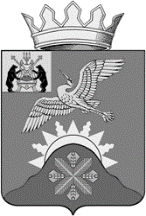 Российская ФедерацияНовгородская область Батецкий муниципальный районСОВЕТ ДЕПУТАТОВ БАТЕЦКОГО СЕЛЬСКОГО ПОСЕЛЕНИЯР Е Ш Е Н И ЕО внесении изменений в решение Совета депутатов Батецкого сельского поселения от 22.12.2020 № 53-СД «О бюджете Батецкого сельского поселения на 2021 год и на плановый период 2022 и 2023 годов»Принято Советом депутатов Батецкого сельского поселения  22  июня  2021 годаВ соответствии с пунктом 11 Положения о бюджетном процессе в Батецком сельском поселении, утвержденного решением Совета депутатов Батецкого сельского поселения от11.09.2014 № 317-СД, Совет депутатов Батецкого сельского поселенияРЕШИЛ:1. Внести изменения в решение Совета депутатов Батецкого сельского поселения от 22.12.2020 № 53-СД «О бюджете Батецкого сельского поселения на 2021 год и на плановый период 2022 и 2023 годов»:1) в разделе 1.1: а) в подпункте 1 цифры «18813,5» заменить цифрами «19784,7»;б) в подпункте 2 цифры «19145,1» заменить цифрами «20116,3»;2) в разделе 1.6:а) в подпункте 1.6.1 цифры «13173,7» заменить цифрами «14144,9»;3) в разделе 1.8.:а) в подразделе 1.8.3. цифры «12876,9» заменить цифрами «12877,0»;4) приложения 6, 8,10 изложить в прилагаемой редакции.2. Решение вступает в силу со дня, следующего за днем его официального опубликования.3. Опубликовать решение в муниципальной газете «Батецкие вести» и разместить на официальном сайте Администрации Батецкого муниципального района, в разделе Батецкое сельское поселение.Заместитель председателяСовета депутатов Батецкого сельского поселения                                               С.Г. Гогишвилип. Батецкий22 июня  2021 года№ 67-СДПриложение 6к решению Совета депутатовБатецкого сельского поселения«О бюджете Батецкого сельскогопоселения на 2021 год и плановый период 2022 и 2023 годов»    Объем межбюджетных трансфертов, получаемых из других бюджетов    на 2021 годПриложение 8к   решению Совета депутатовБатецкого сельского поселения«О бюджете Батецкого сельского поселения на 2021 год и плановый период 2022 и 2023 годов»Ведомственная структура расходов бюджета Батецкого сельскогопоселения на 2021годтыс.руб.Приложение 10к   решению Совета депутатовБатецкого сельского поселения«О бюджете Батецкого сельского поселения на 2021 год и плановый период 2022 и 2023 годов»                                                                                                                                   Тыс.руб._________________Код бюджетной классификации Российской ФедерацииНаименование доходов2021 годТыс.руб.1232 00 00000 00 0000 000Безвозмездные поступления13932,72 02 00000 00 0000 000Безвозмездные поступления от других бюджетов бюджетной системы Российской Федерации13932,72 02 10000 00 0000 150Дотации бюджетам субъектов Российской Федерации и муниципальных образований2230,6202 16 001 10 0000 150Дотации бюджетам сельских поселений на выравнивание бюджетной обеспеченности из бюджетов муниципальных районов2230,6202 25555 10 0000 150Субсидии бюджетам сельских поселений на поддержку государственных программ субъектов Российской Федерации и муниципальных программ формирования современной городской среды710,1202 20077 10 0000 150Субсидии бюджетам сельских поселений на софинансирование капитальных вложений в объекты муниципальной собственности6500,0202 29999 10 0000 150Прочие субсидии бюджетам сельских поселений4492,0117 1503000 0000 150Инициативные платежи212,2117 1503010 0000 150Инициативные платежи, зачисляемые в бюджеты сельских поселений212,2ВедомствоРаздел подразделЦелевая статьяГруппа видов расходовСумма на 2021 год  Администрация Батецкого муниципального района8030000000000000000020 116,3 Общегосударственные вопросы80301000000000000000260,5 Резервные фонды803011100000000000002,0Непрограммные расходы бюджета Батецкого сельского поселения803011199000000000002,0Непрограммные расходы803011199900000000002,0Резервные фонды803011199900289900002,0Резервные средства803011199900289908702,0Другие общегосударственные вопросы80301130000000000000258,5Муниципальная программа "Комплексное развитие территории Батецкого сельского поселения"80301130500000000000240,0Обеспечение взаимодействия органов местного самоуправления со старостами80301130500028330000240,0Иные выплаты, за исключением фонда оплаты труда государственных (муниципальных) органов, лицам, привлекаемым согласно законодательству для выполнения отдельных полномочий80301130500028330123240,0Непрограммные расходы бюджета Батецкого сельского поселения8030113990000000000018,5Непрограммные расходы8030113999000000000018,5Членские взносы в Ассоциацию муниципальных образований8030113999002832000018,5Уплата иных платежей8030113999002832085318,5Национальная безопасность и правоохранительная деятельность8030300000000000000058,3Защита населения и территории от чрезвычайных ситуаций природного и техногенного характера, пожарная безопасность8030310000000000000058,3Муниципальная программа "Обеспечение первичных мер пожарной безопасности на территории Батецкого сельского поселения"8030310070000000000058,3Обеспечение первичных мер пожарной безопасности8030310070002916000058,3 Прочая закупка товаров, работ и услуг8030310070002916024458,3Национальная экономика8030400000000000000012 877,0 Дорожное хозяйство (дорожные фонды)8030409000000000000012 877,0 Муниципальная программа " Комплексное развитие транспортной инфраструктуры Батецкого сельского поселения "8030409030000000000012 877,0Ремонт автомобильных дорог общего пользования местного значения (средства бюджета поселения)80304090300029010000240,0Прочая закупка товаров, работ и услуг80304090300029010244240,0Содержание автомобильных дорог общего пользования местного значения803040903000290300002 028,8Прочая закупка товаров, работ и услуг803040903000290302442 028,8Оформление прав собственности на улично-дорожную сеть общего пользования местного значения и земельные участки под ними8030409030002904000050,0Прочая закупка товаров, работ и услуг8030409030002904024450,0Безопасность дорожного движения8030409030002905000050,0Прочая закупка товаров, работ и услуг8030409030002905024450,0Ремонт и содержание автомобильных дорог общего пользования местного значения (субсидия)803040903000715200003 733,0Прочая закупка товаров, работ и услуг803040903000715202443 733,0Проектирование, строительство, реконструкция, капитальный ремонт и ремонт автомобильных дорог общего пользования местного значения803040903000715400006 500,0Прочая закупка товаров, работ и услуг803040903000715402446 500,0Софинансирование на ремонт  и содержание автомобильных дорог общего пользования местного значения803040903000S1520000196,5Прочая закупка товаров, работ и услуг803040903000S1520244196,5Проектирование, строительство, реконструкция, капитальный ремонт и ремонт автомобильных дорог общего пользования местного значения (софинансирование)803040903000S154000078,7 Прочая закупка товаров, работ и услуг803040903000S154024478,7 Жилищно-коммунальное хозяйство803050000000000000006 861,6 Коммунальное хозяйство80305020000000000000963,2Муниципальная программа "Комплексное развитие систем коммунальной инфраструктуры Батецкого сельского поселения"80305020400000000000963,2Возмещение убытков общественных бань80305020400081010000963,2Субсидии на возмещение недополученных доходов и (или) возмещение фактически понесенных затрат в связи с производством (реализацией) товаров, выполнением работ, оказанием услуг80305020400081010811963,2Благоустройство803050300000000000005 898,4        Муниципальная программа "Формирование современной городской среды на территории Батецкого сельского поселения Батецкого муниципального района Новгородской области"80305030100000000000887,6Благоустройство общественных территорий административного центра Батецкого сельского поселения-поселка Батецкий8030503010F255552000887,6Прочая закупка товаров, работ и услуг8030503010F255552244887,6Муниципальная программа "Комплексное развитие социальной инфраструктуры Батецкого сельского поселения"80305030200000000000875,2Мероприятия по организации и содержанию мест захоронения8030503020002923000096,0 Прочая закупка товаров, работ и услуг8030503020002923024496,0 Мероприятия по удалению сухостойных, больных и аварийных деревьев80305030200029231000100,0Прочая закупка товаров, работ и услуг80305030200029231244100,0Анализ воды в местах купания8030503020002923200010,0Прочая закупка товаров, работ и услуг8030503020002923224410,0Прочие мероприятия по благоустройству поселения80305030200029233000629,2  Прочая закупка товаров, работ и услуг80305030200029233244629,2  Мероприятия по борьбе с борщевиком8030503020002923400040,0  Прочая закупка товаров, работ и услуг8030503020002923424440,0  Муниципальная программа " Комплексное развитие транспортной инфраструктуры Батецкого сельского поселения "803050303000000000002 994,4 Уличное освещение80305030300029211000284,4 Прочая закупка товаров, работ и услуг80305030300029211244284,4 Мероприятия по энергосбережению и повышению энергетической эффективности использования энергетического ресурса при эксплуатации системы наружного освещения в Батецком сельском поселении803050303000292120002 710,0 Прочая закупка товаров, работ и услуг803050303000292122441 910,0 Закупка энергетических ресурсов80305030300029212247800,0 Муниципальная программа "Комплексное развитие территории Батецкого сельского поселения"803050305000000000001 141,2 Проект поддержки местных инициатив (средства населения)80305030500029233000212,2 Прочая закупка товаров, работ и услуг80305030500029233244212,2 Поддержка инициативы представителей ТОС (субсидия)8030503050007209000059,0 Прочая закупка товаров, работ и услуг8030503050007209024459,0 Проект поддержки местных инициатив (субсидия)80305030500075260000700,0 Прочая закупка товаров, работ и услуг80305030500075260244700,0 Поддержка инициативы представителей ТОС803050305000S209000020,0  Прочая закупка товаров, работ и услуг803050305000S209024420,0 Проект поддержки местных инициатив (средства бюджета поселения)803050305000S5260000150,0 Прочая закупка товаров, работ и услуг803050305000S5260244150,0  Культура, кинематография8030800000000000000050,0  Культура8030801000000000000050,0 Муниципальная программа "Развитие культуры. физической культуры и спорта на территории Батецкого сельского поселения"8030801060000000000050,0 Проведение мероприятий по культуре8030801060002941000050,0 Прочая закупка товаров, работ и услуг8030801060002941024450,0 Физическая культура и спорт803110000000000000005,0 Массовый спорт803110200000000000005,0 Муниципальная программа "Развитие культуры. физической культуры и спорта на территории Батецкого сельского поселения"803110206000000000005,0 Проведение мероприятий по физической культуре и спорту803110206000294200005,0 Прочая закупка товаров, работ и услуг803110206000294202445,0 Обслуживание государственного и муниципального долга803130000000000000004,0 Обслуживание государственного внутреннего и муниципального долга803130100000000000004,0 Непрограммные расходы бюджета Батецкого сельского поселения803130199000000000004,0 Непрограммные расходы803130199900000000004,0 Процентные платежи по долговым обязательствам803130199900289000004,0 Обслуживание муниципального долга803130199900289007304,0Распределение бюджетных ассигнованийпо разделам, подразделам, целевым статьям (муниципальным программам и непрограммным направлениям деятельности), группам видов расходов классификации расходов бюджета сельского поселенияна 2021 годРаспределение бюджетных ассигнованийпо разделам, подразделам, целевым статьям (муниципальным программам и непрограммным направлениям деятельности), группам видов расходов классификации расходов бюджета сельского поселенияна 2021 годРаспределение бюджетных ассигнованийпо разделам, подразделам, целевым статьям (муниципальным программам и непрограммным направлениям деятельности), группам видов расходов классификации расходов бюджета сельского поселенияна 2021 годРаздел подразделЦелевая статьягруппа видов расходовСумма на 2021 годАдминистрация Батецкого муниципального района0000000000000000020116,3Общегосударственные вопросы01000000000000000260,5Резервные фонды011100000000000002,0Непрограммные расходы бюджета Батецкого сельского поселения011199000000000002,0Непрограммные расходы011199900000000002,0Резервные фонды011199900289900002,0Резервные средства011199900289908702,0Другие общегосударственные вопросы01130000000000000258,5Муниципальная программа "Комплексное развитие территории Батецкого сельского поселения"01130500000000000240,0Обеспечение взаимодействия органов местного самоуправления со старостами01130500028330000240,0Иные выплаты, за исключением фонда оплаты труда государственных (муниципальных) органов, лицам, привлекаемым согласно законодательству для выполнения отдельных полномочий01130500028330123240,0Непрограммные расходы бюджета Батецкого сельского поселения0113990000000000018,5Непрограммные расходы0113999000000000018,5Членские взносы в Ассоциацию муниципальных образований0113999002832000018,5Уплата иных платежей0113999002832085318,5Национальная безопасность и правоохранительная деятельность0300000000000000058,3Защита населения и территории от чрезвычайных ситуаций природного и техногенного характера, пожарная безопасность0310000000000000058,3Муниципальная программа "Обеспечение первичных мер пожарной безопасности на территории Батецкого сельского поселения"0310070000000000058,3Обеспечение первичных мер пожарной безопасности0310070002916000058,3Прочая закупка товаров, работ и услуг0310070002916024458,3Национальная экономика0400000000000000012 877,0Дорожное хозяйство (дорожные фонды)0409000000000000012 877,0Муниципальная программа " Комплексное развитие транспортной инфраструктуры Батецкого сельского поселения "0409030000000000012 877,0Ремонт автомобильных дорог общего пользования местного значения (средства бюджета поселения)04090300029010000240,0Прочая закупка товаров, работ и услуг04090300029010244240,0Содержание автомобильных дорог общего пользования местного значения040903000290300002028,8Прочая закупка товаров, работ и услуг040903000290302442028,8Оформление прав собственности на улично-дорожную сеть общего пользования местного значения и земельные участки под ними0409030002904000050,0Прочая закупка товаров, работ и услуг0409030002904024450,0Безопасность дорожного движения0409030002905000050,0Прочая закупка товаров, работ и услуг0409030002905024450,0Ремонт автомобильных дорог общего пользования местного значения (субсидия)040903000715200003 733,0Прочая закупка товаров, работ и услуг040903000715202443 733,0Проектирование, строительство, реконструкция, капитальный ремонт и ремонт автомобильных дорог общего пользования местного значения040903000715400006 500,0Прочая закупка товаров, работ и услуг040903000715402446 500,0Софинансирование на ремонт автомобильных дорог общего пользования местного значения040903000S1520000196,5Прочая закупка товаров, работ и услуг040903000S1520244196,5Проектирование, строительство, реконструкция, капитальный ремонт и ремонт автомобильных дорог общего пользования местного значения (софинансирование)040903000S154000078,7Прочая закупка товаров, работ и услуг040903000S154024478,7Жилищно-коммунальное хозяйство050000000000000006861,6Коммунальное хозяйство05020000000000000963,2Муниципальная программа "Комплексное развитие систем коммунальной инфраструктуры Батецкого сельского поселения"05020400000000000963,2Возмещение убытков общественных бань05020400081010000963,2Субсидии на возмещение недополученных доходов и (или) возмещение фактически понесенных затрат в связи с производством (реализацией) товаров, выполнением работ, оказанием услуг05020400081010811963,2Благоустройство050300000000000005898,4Муниципальная программа "Формирование современной городской среды на территории Батецкого сельского поселения Батецкого муниципального района Новгородской области"05030100000000000887,6Благоустройство общественных территорий административного центра Батецкого сельского поселения-поселка Батецкий0503010F255552000887,6Прочая закупка товаров, работ и услуг0503010F255552244887,6Муниципальная программа "Комплексное развитие социальной инфраструктуры Батецкого сельского поселения"05030200000000000875,2Мероприятия по организации и содержанию мест захоронения0503020002923000096,0Прочая закупка товаров, работ и услуг0503020002923024496,0Мероприятия по удалению сухостойных, больных и аварийных деревьев05030200029231000100,0Прочая закупка товаров, работ и услуг05030200029231244100,0Анализ воды в местах купания0503020002923200010,0Прочая закупка товаров, работ и услуг0503020002923224410,0Прочие мероприятия по благоустройству поселения05030200029233000629,2Прочая закупка товаров, работ и услуг05030200029233244629,2мероприятия по борьбе с борщевиком0503020002923400040,0Прочая закупка товаров, работ и услуг0503020002923424440,0Муниципальная программа " Комплексное развитие транспортной инфраструктуры Батецкого сельского поселения "050303000000000002 994,4Уличное освещение05030300029211000284,4Прочая закупка товаров, работ и услуг05030300029211244284,4Мероприятия по энергосбережению и повышению энергетической эффективности использования энергетического ресурса при эксплуатации системы наружного освещения в Батецком сельском поселении050303000292120002710,0Прочая закупка товаров, работ и услуг050303000292122441910,0Закупка энергетических ресурсов05030300029212247800,0Муниципальная программа "Комплексное развитие территории Батецкого сельского поселения"050305000000000001141,2Проект поддержки местных инициатив (средства населения)05030500029233000212,2Прочая закупка товаров, работ и услуг05030500029233244212,2Поддержка инициативы представителей ТОС (субсидия)0503050417209000059,0Прочая закупка товаров, работ и услуг0503050417209024459,0Проект поддержки местных инициатив (субсидия)05030503175260000700,0Прочая закупка товаров, работ и услуг05030503175260244700,0Поддержка инициативы представителей ТОС050305041S209000020,0Прочая закупка товаров, работ и услуг050305041S209024420,0Проект поддержки местных инициатив (средства бюджета поселения)050305000S5260000150,0Прочая закупка товаров, работ и услуг050305000S5260244150,0Культура, кинематография0800000000000000050,0Культура0801000000000000050,0Муниципальная программа "Развитие культуры. физической культуры и спорта на территории Батецкого сельского поселения"0801060000000000050,0Проведение мероприятий по культуре0801060002941000050,0Прочая закупка товаров, работ и услуг0801060002941024450,0Физическая культура и спорт110000000000000005,0Муниципальная программа "Развитие культуры. физической культуры и спорта на территории Батецкого сельского поселения"110206000000000005,0Проведение мероприятий по физической культуре и спорту110206000294200005,0Прочая закупка товаров, работ и услуг110206000294202445,0Обслуживание государственного и муниципального долга130000000000000004,0Обслуживание государственного внутреннего и муниципального долга130100000000000004,0Непрограммные расходы бюджета Батецкого сельского поселения130199000000000004,0Непрограммные расходы130199900000000004,0Процентные платежи по долговым обязательствам130199900289000004,0Обслуживание муниципального долга130199900289007304,0